MARSZAŁEK WOJEWÓDZTWA PODKARPACKIEGO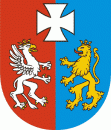 OS-I.7222.40.17.2023.AW						    Rzeszów, 2023-10-12D E C Y Z J ADziałając na podstawie:art. 163 ustawy z dnia 14 czerwca 1960 r. Kodeks postępowania administracyjnego (Dz. U z 2023 r., poz. 775) w związku z art. 192 ustawy z dnia 27 kwietnia 2001 r. Prawo ochrony środowiska (Dz. U. z 2022 r., poz. 2556 t.j.);art. 378 ust. 2a pkt 1 ustawy z dnia 27 kwietnia 2001 r. Prawo ochrony środowiska (Dz. U. z 2022 r., poz. 2556 t.j.) w związku z § 2 ust. 1 pkt. 1 lit. a 
i § 2 ust. 1 pkt. 41 rozporządzenia Rady Ministrów z dnia 
10 września 2019 r. w sprawie przedsięwzięć mogących znacząco oddziaływać na środowisko (Dz. U. z 2019 poz. 1839 ze zm.),po rozpatrzeniu wniosku LERG S.A., Pustków-Osiedle 59D, 39-206 Pustków 
3 (REGON 850022800 NIP 8720003568), przesłanego przy piśmie z dnia 
12 czerwca 2023 r., znak: PO/715/2023/KG, w sprawie zmiany decyzji Wojewody Podkarpackiego z dnia 2 stycznia 2007 r., znak: ŚR.IV-6618/21/05, ze zm., udzielającej LERG S.A. Pustków – Osiedle 59 D, 39-206 Pustków 3 pozwolenia zintegrowanego na prowadzenie instalacji do produkcji żywic fenolowych 
i poliestrowych, instalacji do produkcji żywic aminowych, instalacji do produkcji formaliny, instalacji do produkcji szpachli, lakierów bezbarwnych i utwardzaczy, instalacji do termicznego unieszkodliwiania odpadów niebezpiecznych oraz instalacji do spalania paliworzekamI.	Zmieniam za zgodą stron decyzję Wojewody Podkarpackiego z dnia 2 stycznia 2007 r., znak: ŚR.IV-6618/21/05, ze zm., udzielającą LERG S.A., 
Pustków-Osiedle 59D, 39-206 Pustków 3 (REGON 850022800 NIP 8720003568) pozwolenia zintegrowanego na prowadzenie instalacji do produkcji żywic fenolowych i poliestrowych, instalacji do produkcji żywic aminowych, instalacji do produkcji formaliny, instalacji do produkcji szpachli, lakierów bezbarwnych 
i utwardzaczy, instalacji do termicznego przekształcania odpadów niebezpiecznych oraz instalacji do spalania paliw w następujący sposób:I.1. Punkt IV.4. otrzymuje brzmienie.„IV.4. Wymagania przewidziane dla zezwolenia na prowadzenie działalności 
w zakresie przetwarzania odpadów.IV.4.1. Rodzaj i masa odpadów przewidywanych do unieszkodliwiania w okresie roku.Tabela 50IV.4.2. Rodzaj i masa odpadów powstających w wyniku unieszkodliwiania.Tabela 51IV.4.3. Miejsce i dopuszczone metody prowadzenia unieszkodliwiania odpadów.Unieszkodliwianie odpadów prowadzone będzie w instalacji do termicznego unieszkodliwiania odpadów niebezpiecznych, znajdującej się na terenie LERG S.A. 
w Pustkowie, na działce o nr ew. 3588/70 – obręb 0016 Pustków-Osiedle.Odpady poddawane będą procesowi unieszkodliwiania kwalifikowanemu jako D10 (Przekształcanie termiczne na lądzie).Odpady z grupy 08 04 poddawane będą unieszkodliwianiu jedynie w przypadku braku możliwości zastosowania procesu odzysku, o którym mowa w punkcie IV.4.5. niniejszej decyzji.Odpady niebezpieczne o kodzie 07 02 08*, 08 04 11* i 08 04 13* nie będą zawierać związków chlorowcooranicznych, termiczny proces ich przekształcania w spalatorze będzie prowadzony w temperaturze min. 850°C.Przed spaleniem odpady ciekłe będą poddawane procesowi sedymentacji 
i oczyszczania w filtrach koszowych. Po wstępnym oczyszczeniu odpady będą kierowane izolowanym rurociągiem do zbiornika zasilającego spalator.IV.4.4. Rodzaj i masa odpadów przewidywanych do odzysku w okresie roku.Tabela 51aIV.4.5. Miejsce i dopuszczone metody prowadzenia odzysku.Odzysk odpadów prowadzony będzie: - 	w węźle do produkcji żywic odlewniczych, półproduktów i utwardzaczy, żywic różnych i roztworów kwasów (obiekt B-12/1) o wydajności 6500 Mg/rok, będącym integralną częścią instalacji do produkcji żywic aminowych, na działce o nr ew. 3588/103 – obręb 0016 Pustków-Osiedle (odpady o kodach 08 04 11*, 08 04 13* 
i 08 04 15*),- 	w zestawie do produkcji żywic mocznikowo-formaldehydowych typu MS węzła 
do produkcji żywic mocznikowo-formaldehydowych, melaminowo-formaldehydowych, sporządzania wodorotlenku sodowego (obiekt B-12/2) 
o wydajności 12800 Mg/rok, będącym integralną częścią instalacji do produkcji żywic aminowych, na działce o nr ew. 3588/103 – obręb 0016 Pustków-Osiedle (odpady o kodach 08 04 10 i 08 04 14),-  w węźle do produkcji utwardzaczy i wypełniaczy sypkich na działce o nr ew. 3588/166 – obręb 0016 Pustków – Osiedle (odpady stałe o kodzie 08 04 10).Odpady poddawane będą procesowi odzysku kwalifikowanemu jako R3 (Recykling lub odzysk substancji organicznych, które nie są stosowane jako rozpuszczalniki).Odpady o kodach 08 04 11*, 08 04 13* i 08 04 15* będą wykorzystywane 
do przygotowania w reaktorze AA-6 półproduktu stosowanego do produkcji gotowego wyrobu.Proces technologiczny przetwarzania odpadów polegał będzie na:załadunku odpadów oraz wody (lub kondensatu) do reaktora AA-6;ogrzewaniu reaktora do ustalonej temperatury;dodaniu do reaktora określonej ilości składnika roztworu – po osiągnięciu ustalonej temperatury;całkowitym rozpuszczeniu składnika roztworu w określonej temperaturze (proces rozpuszczania trwał będzie od 16 do 20 godzin);schłodzeniu reaktora do ustalonej temperatury – po uzyskaniu żądanych parametrów roztworu.rozładowaniu reaktora (poprzez filtr) do kontenerów.Tak przygotowany roztwór wykorzystywany będzie do produkcji wyrobu końcowego.Odpady o kodach 08 04 10 (ciekły) i 08 04 14 będą wykorzystywane do produkcji wyrobu gotowego. Przetwarzanie odpadów będzie przebiegać dwuetapowo:Etap I – Przygotowanie „topnika” w reaktorze AA-9:załadunek odpadów,załadunek formaliny,załadunek roztworu mocznika,wymieszanie zawartości reaktora, ustalenie zawartości formaldehydu i mocznika,rozładunek do opakowań.Etap II – Produkcja wyrobu gotowego w reaktorze AA2:załadunek określonej ilości „topnika” przygotowanego w etapie I;załadunek pozostałych surowców z uwzględnieniem zawartości badanego „topnika”;prowadzenie procesu zgodnie z obowiązującą instrukcją pracy.Odpady stałe o kodzie 08 04 10 będą wykorzystywane do produkcji wyrobu gotowego. Przetwarzanie odpadów będzie przebiegać dwuetapowo: Etap I – Mielenie odpadu w którego skład wchodzą żywica fenolowa (lepiszcze) oraz papier (nośnik), w postaci połamanych, pokruszonych arkuszy, zwitków lub zwojów arkuszy:- załadunek odpadów do młyna obrotowego,- mielenie odpadów do wymaganego stopnia rozdrobnienia,- pakowanie rozdrobnionych odpadów do worków lub big-bagów.Etap II – Produkcja wyrobu gotowego w węźle do produkcji utwardzaczy 
i wypełniaczy sypkich:- załadunek przetwarzanego odpadu do mieszarce AH-02,- załadunek pozostałych surowców,- wymieszanie zawartości mieszarki do otrzymania wymaganych warunków produktu, Rozładunek wyrobu do worków papierowych lub big-bagów.IV.4.6. Łączna masa wszystkich rodzajów odpadów, które w tym samym czasie mogą być magazynowane oraz które mogą być magazynowane w okresie roku.Łączna masa wszystkich rodzajów odpadów przewidzianych do przetwarzania, które mogą być magazynowane w okresie roku – 17 100 Mg.Łączna masa wszystkich rodzajów odpadów przewidzianych do przetwarzania, które mogą być magazynowane w tym samym czasie – 540 Mg.I.2. Pozostałe warunki decyzji pozostają bez zmian.UzasadnienieWnioskiem przekazanym przy piśmie z dnia 12 czerwca 2023 r., 
znak: PO/715/2023/KG, LERG S.A., Pustków-Osiedle 59D, 39-206 
Pustków 3 (REGON 850022800 NIP 8720003568) wystąpiła o zmianę decyzji Wojewody Podkarpackiego z dnia 2 stycznia 2007 r., znak: ŚR.IV-6618/21/05, ze zm.,    udzielającej LERG S.A. pozwolenia zintegrowanego na prowadzenie instalacji do produkcji żywic fenolowych i poliestrowych, instalacji do produkcji żywic aminowych, instalacji do produkcji formaliny, instalacji do termicznego unieszkodliwiania odpadów niebezpiecznych oraz instalacji do spalania paliw.	Informacja o przedmiotowym wniosku została umieszczona w publicznie dostępnym wykazie danych o dokumentach zawierających informacje o środowisku 
i jego ochronie pod numerem 460/2023.Na terenie zarządzanym przez LERG S.A. eksploatowane są instalacje 
do wytwarzania podstawowych produktów lub półproduktów chemii organicznej oraz instalacja do odzysku lub unieszkodliwiania odpadów niebezpiecznych, które zgodnie z § 2 ust. 1 pkt. 1 lit. a i § 2 ust. 1 pkt. 41 rozporządzenia Rady Ministrów 
w sprawie przedsięwzięć mogących znacząco oddziaływać na środowisko, zaliczane są do przedsięwzięć mogących znacząco oddziaływać na środowisko. Tym samym zgodnie z art. 378 ust. 2a pkt 1 ustawy Prawo ochrony środowiska organem właściwym do zmiany decyzji jest marszałek województwa. 	Po analizie formalnej złożonych dokumentów, pismem z dnia 6 lipca 2023 r., znak: OS-I.7222.40.17.2023.AW zawiadomiono o wszczęciu postępowania administracyjnego w sprawie zmiany pozwolenia zintegrowanego. Zgodnie z art. 209 ust. 1 oraz 212 ustawy z dnia 27 kwietnia 2001r. Prawo ochrony środowiska, wersja elektroniczna wniosku została przesłana do Ministra Klimatu i Środowiska przy piśmie z dnia 4 lipca 2023r., znak: OS.I.7222.40.7.2023.AW, celem rejestracji.           Przedłożony wniosek dotyczy dodatkowej metody prowadzenia unieszkodliwienia odpadów zakwalifikowanych jako 08 04 10 – odpadowe kleje 
i szczeliwa inne niż wymienione w 08 04 09. Są to odpady stałe o innej charakterystyce niż aktualnie przetwarzane pod tym kodem  i wymagają wykorzystania technologii dostosowanej do ich parametrów. Odpady te podobnie jak pozostałe o kodzie 08 04 10 będą przetwarzane w instalacji do produkcji żywic aminowych i wykorzystywane do produkcji wyrobu gotowego. Odpady stałe w ilości 150 Mg ( 150 Mg z 350 Mg/rok) o kodzie 08 04 10 - odpadowe kleje i szczeliwa inne niż wymienione w 08 04 09, będą mogły być przetwarzane wyłącznie w instalacji do produkcji żywic aminowych. Są to odpady z procesu produkcji sklejki w postaci folii fenolowych. W skład odpadów wchodzi żywica fenolowa (lepiszcze), której nośnikiem jest papier (nośnik). Odpady stałe o kodzie 08 04 10 przetwarzane będą w węźle do produkcji utwardzaczy i wypełniaczy sypkich na działce o nr ew. 3588/166 – obręb 0016 Pustków – Osiedle. Wypełniacze tego typu wykorzystywane są w technologii produkcji sklejki wodoodpornej, gdzie jako lepiszcze wykorzystuje się mieszanki klejowe otrzymywane na bazie żywic fenolowych i wypełniaczy. Odpady stałe 
o kodzie 08 04 10 magazynowane będą na terenie instalacji do produkcji żywic aminowych w magazynie, obiekt B-20 lub B-34. W związku z tym wprowadziłem zmiany w punkcie IV.4.5.          W zakresie gospodarki odpadami Spółka zawnioskowała o zwiększenie ilości  odpadu przewidzianego do unieszkodliwienia o kodzie 08 04 10 – odpadowe kleje 
i szczeliwa inne niż wymienione w 08 04 09, do ilości 350 Mg/rok, oraz o zwiększenie ilości odpadu przewidzianego do unieszkodliwienia o kodzie 08 04 14 – uwodnione szlamy klejów lub szczeliw inne niż wymienione w 08 04 13 do ilości 350 Mg/rok, zmniejszając ilość odpadu przewidzianego do unieszkodliwienia o kodzie 08 04 11* 
- osady z klejów i szczeliw zawierające rozpuszczalniki organiczne lub inne substancje niebezpieczne do 100 Mg/rok oraz zmniejszając ilość odpadu przewidzianego do unieszkodliwienia o kodzie 08 04 15* - odpady ciekłe klejów lub szczeliw zawierające rozpuszczalniki organiczne lub inne substancje niebezpieczne do 100 Mg/rok. Łączna masa wszystkich rodzajów odpadów przewidzianych do przetwarzania, które mogą być magazynowane w okresie roku nie uległa zmianie. Łączna masa wszystkich rodzajów odpadów przewidzianych do przetwarzania, które mogą być magazynowane w tym samym czasie nie uległa zmianie.        W następstwie tego wprowadziłem zmiany w punkcie IV.4.1. (tabela 50) i w punkcie IV.4.4. (tabela 51a).Wnioskowane przez Spółkę zmiany obowiązującego pozwolenia zintegrowanego nie stanowią istotnej zmiany w rozumieniu art. 3 pkt. 7 ustawy Prawo ochrony środowiska. Zmiany decyzji dokonano w trybie art. 163 ustawy Kodeks postępowania administracyjnego, w związku z art. 192 ustawy Prawo ochrony środowiska. Zgodnie z art. 163 Kpa organ administracji publicznej może uchylić lub zmienić decyzję, na mocy której strona nabyła prawo, także w innych przypadkach oraz na innych zasadach (…), o ile przewidują to przepisy szczególne. Tego rodzaju przepisem szczególnym jest art. 192 ustawy Prawo ochrony środowiska określający zasady zmiany pozwolenia zintegrowanego.Zgodnie z art. 10 § 1 ustawy Kodeks postępowania administracyjnego organ zapewnił stronom czynny udział w każdym stadium postępowania, a przed wydaniem decyzji umożliwił wypowiedzenie się co do zebranych materiałów. 	Wprowadzone zmiany obowiązującego pozwolenia zintegrowanego nie zmieniają ustaleń dotyczących spełnienia wymogów wynikających z najlepszych dostępnych technik. Zachowane są również standardy jakości środowiska.		Biorąc pod uwagę powyższe oraz fakt, że za zmianą przedmiotowej decyzji przemawia słuszny interes strony, a przepisy szczególne nie sprzeciwiają się zmianie orzeczono jak w osnowie.PouczenieOd niniejszej decyzji służy odwołanie do Ministra Klimatu i Środowiska 
za pośrednictwem Marszałka Województwa Podkarpackiego w terminie 14 dni 
od dnia doręczenia decyzji.W trakcie biegu terminu do wniesienia odwołania stronie przysługuje prawo 
do zrzeczenia się odwołania, które należy wnieść do Marszałka Województwa Podkarpackiego. Z dniem doręczenia Marszałkowi Województwa Podkarpackiego oświadczenia o zrzeczeniu się prawa do wniesienia odwołania niniejsza decyzja staje się ostateczna i prawomocna.Opłata skarbowa w wys. 1005,50 złuiszczona w dniu 16 sierpień 2023 r.na rachunek bankowy Urzędu Miasta RzeszowaNr 17 1020 4391 2018 0062 0000 0423Otrzymują:  1. Lerg S.A. Pustków – Osiedle 59 D, 39-206 Pustków2. OS-I - a/aDo wiadomości:1.Minister Klimatu i Środowiska, ul. Wawelska 52/54, 00-922 Warszawa2.Podkarpacki Wojewódzki Inspektor Ochrony Środowiska,  ul. Langiewicza 26, 35-101 RzeszówKod odpaduRodzaj odpaduMasa odpaduMg/rokNajwiększa masa odpadów, które mogłyby być mag. w tym samym czasie[Mg]Sposób i miejsce magazynowania07 02 08*Inne pozostałości podestylacyjne 
i poreakcyjne16 000,0 490,0Gromadzone będą 
w zbiornikach LV-3105 
i LV-3106 i magazynowane 
w Stacji przygotowania płynnych odpadów, oraz w zbiornikach AV-813 i AV-814, przy budynku głównym instalacji żywic aminowych.08 04 10Odpadowe kleje i szczeliwa inne niż wymienione w 08 04 09350,020,0Odpady ciekłe magazynowane będą na terenie instalacji do produkcji żywic aminowych 
w opakowaniach jednostkowych (DPPL) w magazynie posiadającym szczelną betonową posadzkę bez odpływu do kanalizacji (obiekt B-34) lub zbiornikach AV-813, AV-814 przy budynku głównym instalacji żywic aminowych.Odpady stałe (08 04 10) magazynowane będą na terenie instalacji do produkcji żywic aminowych w opakowaniach jednostkowych typu big-bag w magazynie posiadającym szczelną betonową posadzkę bez odpływu do kanalizacji, pomieszczenie w obiekcie B – 20 lub obiekcie B – 34.08 04 11*Osady z klejów i szczeliw zawierające rozpuszczalniki organiczne lub inne substancje niebezpieczne100,05,0Odpady ciekłe magazynowane będą na terenie instalacji do produkcji żywic aminowych 
w opakowaniach jednostkowych (DPPL) w magazynie posiadającym szczelną betonową posadzkę bez odpływu do kanalizacji (obiekt B-34) lub zbiornikach AV-813, AV-814 przy budynku głównym instalacji żywic aminowych.Odpady stałe (08 04 10) magazynowane będą na terenie instalacji do produkcji żywic aminowych w opakowaniach jednostkowych typu big-bag w magazynie posiadającym szczelną betonową posadzkę bez odpływu do kanalizacji, pomieszczenie w obiekcie B – 20 lub obiekcie B – 34.08 04 13*Uwodnione szlamy klejów lub szczeliw zawierające rozpuszczalniki organiczne lub inne substancje niebezpieczne200,010,0Odpady ciekłe magazynowane będą na terenie instalacji do produkcji żywic aminowych 
w opakowaniach jednostkowych (DPPL) w magazynie posiadającym szczelną betonową posadzkę bez odpływu do kanalizacji (obiekt B-34) lub zbiornikach AV-813, AV-814 przy budynku głównym instalacji żywic aminowych.Odpady stałe (08 04 10) magazynowane będą na terenie instalacji do produkcji żywic aminowych w opakowaniach jednostkowych typu big-bag w magazynie posiadającym szczelną betonową posadzkę bez odpływu do kanalizacji, pomieszczenie w obiekcie B – 20 lub obiekcie B – 34.08 04 14Uwodnione szlamy klejów lub szczeliw inne niż wymienione 
w 08 04 13350,010,0Odpady ciekłe magazynowane będą na terenie instalacji do produkcji żywic aminowych 
w opakowaniach jednostkowych (DPPL) w magazynie posiadającym szczelną betonową posadzkę bez odpływu do kanalizacji (obiekt B-34) lub zbiornikach AV-813, AV-814 przy budynku głównym instalacji żywic aminowych.Odpady stałe (08 04 10) magazynowane będą na terenie instalacji do produkcji żywic aminowych w opakowaniach jednostkowych typu big-bag w magazynie posiadającym szczelną betonową posadzkę bez odpływu do kanalizacji, pomieszczenie w obiekcie B – 20 lub obiekcie B – 34.08 04 15*Odpady ciekłe klejów lub szczeliw zawierające rozpuszczalniki organiczne lub inne substancje niebezpieczne100,05,0Odpady ciekłe magazynowane będą na terenie instalacji do produkcji żywic aminowych 
w opakowaniach jednostkowych (DPPL) w magazynie posiadającym szczelną betonową posadzkę bez odpływu do kanalizacji (obiekt B-34) lub zbiornikach AV-813, AV-814 przy budynku głównym instalacji żywic aminowych.Odpady stałe (08 04 10) magazynowane będą na terenie instalacji do produkcji żywic aminowych w opakowaniach jednostkowych typu big-bag w magazynie posiadającym szczelną betonową posadzkę bez odpływu do kanalizacji, pomieszczenie w obiekcie B – 20 lub obiekcie B – 34.Kod odpaduRodzaj odpaduMasa odpaduMg/rok19 01 07*Odpady stałe z oczyszczania gazów odlotowych15,00Kod odpaduRodzaj odpaduMasa odpaduMg/rokNajwiększa masa odpadów, które mogłyby być mag. w tym samym czasie[Mg]Sposób i miejsce magazynowania08 04 10Odpadowe kleje i szczeliwa inne niż wymienione w 08 04 09350,020,0Odpady ciekłe magazynowane będą na terenie instalacji do produkcji żywic aminowych 
w opakowaniach jednostkowych (DPPL) w magazynie posiadającym szczelną betonową posadzkę bez odpływu do kanalizacji (obiekt B-34) lub zbiornikach AV-813, AV-814 przy budynku głównym instalacji żywic aminowych.Odpady stałe (08 04 10) magazynowane będą na terenie instalacji do produkcji żywic aminowych w opakowaniach jednostkowych typu big-bag w magazynie posiadającym szczelną betonową posadzkę bez odpływu do kanalizacji, pomieszczenie w obiekcie B–20 lub B–34.08 04 11*Osady z klejów i szczeliw zawierające rozpuszczalniki organiczne lub inne substancje niebezpieczne100,05,0Odpady ciekłe magazynowane będą na terenie instalacji do produkcji żywic aminowych 
w opakowaniach jednostkowych (DPPL) w magazynie posiadającym szczelną betonową posadzkę bez odpływu do kanalizacji (obiekt B-34) lub zbiornikach AV-813, AV-814 przy budynku głównym instalacji żywic aminowych.Odpady stałe (08 04 10) magazynowane będą na terenie instalacji do produkcji żywic aminowych w opakowaniach jednostkowych typu big-bag w magazynie posiadającym szczelną betonową posadzkę bez odpływu do kanalizacji, pomieszczenie w obiekcie B–20 lub B–34.08 04 13*Uwodnione szlamy klejów lub szczeliw zawierające rozpuszczalniki organiczne lub inne substancje niebezpieczne200,010,0Odpady ciekłe magazynowane będą na terenie instalacji do produkcji żywic aminowych 
w opakowaniach jednostkowych (DPPL) w magazynie posiadającym szczelną betonową posadzkę bez odpływu do kanalizacji (obiekt B-34) lub zbiornikach AV-813, AV-814 przy budynku głównym instalacji żywic aminowych.Odpady stałe (08 04 10) magazynowane będą na terenie instalacji do produkcji żywic aminowych w opakowaniach jednostkowych typu big-bag w magazynie posiadającym szczelną betonową posadzkę bez odpływu do kanalizacji, pomieszczenie w obiekcie B–20 lub B–34.08 04 14Uwodnione szlamy klejów lub szczeliw inne niż wymienione 
w 08 04 13350,010,0Odpady ciekłe magazynowane będą na terenie instalacji do produkcji żywic aminowych 
w opakowaniach jednostkowych (DPPL) w magazynie posiadającym szczelną betonową posadzkę bez odpływu do kanalizacji (obiekt B-34) lub zbiornikach AV-813, AV-814 przy budynku głównym instalacji żywic aminowych.Odpady stałe (08 04 10) magazynowane będą na terenie instalacji do produkcji żywic aminowych w opakowaniach jednostkowych typu big-bag w magazynie posiadającym szczelną betonową posadzkę bez odpływu do kanalizacji, pomieszczenie w obiekcie B–20 lub B–34.08 04 15*Odpady ciekłe klejów lub szczeliw zawierające rozpuszczalniki organiczne lub inne substancje niebezpieczne100,05,0Odpady ciekłe magazynowane będą na terenie instalacji do produkcji żywic aminowych 
w opakowaniach jednostkowych (DPPL) w magazynie posiadającym szczelną betonową posadzkę bez odpływu do kanalizacji (obiekt B-34) lub zbiornikach AV-813, AV-814 przy budynku głównym instalacji żywic aminowych.Odpady stałe (08 04 10) magazynowane będą na terenie instalacji do produkcji żywic aminowych w opakowaniach jednostkowych typu big-bag w magazynie posiadającym szczelną betonową posadzkę bez odpływu do kanalizacji, pomieszczenie w obiekcie B–20 lub B–34.